         Территориальная избирательная комиссия Богучарского района проводит учёбу членов участковых избирательных комиссий с правом решающего голоса с 10 января по 25 января 2018 года по вопросам подготовки к выборам Президента Российской Федерации, которые состоятся 18 марта 2018 года.         Председатель Территориальной избирательной комиссии ЗАИКИН Сергей Иванович рассказывает членам участковых избирательных комиссий о том, что одной из основных задач организаторов выборов в настоящее время является информирование граждан об избирательной кампании. Подготовка избирательных участков и технологического оборудования для проведения выборов. Правила изготовления протоколов участковых избирательных комиссий с машиночитаемым кодом.       Сергей ЗАИКИН также рассказал об новшестве в избирательном законодательстве,  в частности об отмене использования открепительных удостоверений на выборах Президента Российской Федерации. Теперь избиратели, которые не могут 18 марта 2018 года прибыть на избирательный участок по месту регистрации, имеют право подать заявление о включении в список избирателей по месту нахождения с 31 января по 12 марта 2018 года такие заявления будут принимать в Территориальной избирательной комиссии и  МФЦ, а также через портал «Госуслуги», с 25 февраля по 12 марта соответствующие заявления можно будет подать в участковые избирательные комиссии, а с 13 марта по 17 марта, кто не успел оформить заявление, можно будет оформить специальные заявления только в участковых избирательных комиссиях.          На семинарах с участковыми избирательными комиссиями было особенно много внимание уделено  работе с инвалидами и с избирателями с ограниченными физическими возможностями, студентами, военнослужащими, с впервые голосующими и другими категориям граждан.   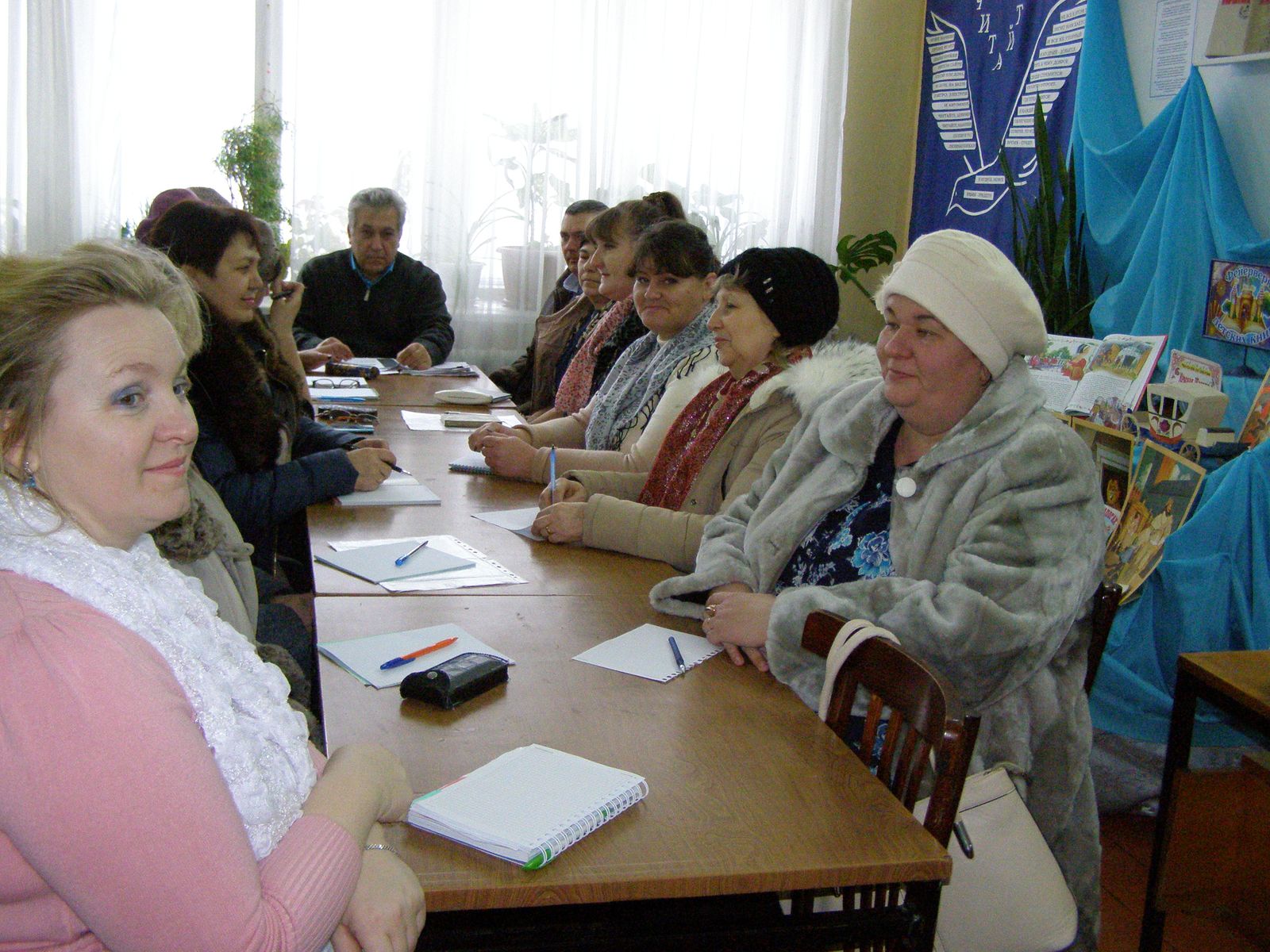 